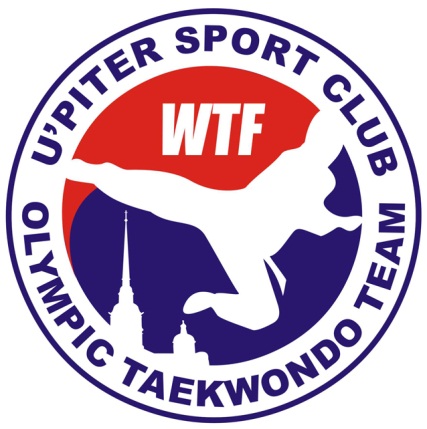 ПОЛОЖЕНИЕ ОТКРЫТОГО первенства по тхэквондо (ВТФ)С/К «Ю'Питер»г. Санкт-Петербург2017 год.1.ЦЕЛИ И ЗАДАЧИ          Популяризация и развитие ТХЭКВОНДО (ВТФ) в городе Санкт-Петербурге; пропаганда здорового образа жизни; привитие начинающим спортсменам устойчивого желания к выступлениям на соревнованиях.2. Место и сроки  проведения        Мандатная комиссия и взвешивание участников:- Мандатная комиссия и взвешивание  проводятся 30 марта 2017 года15.00 - 18.00 : ул. Индустриальный, 11/1, СК «Да!Спорт», (ст.М. «Проспект Большевиков»)- Соревнования  проводятся 02 апреля 2017  г. на базе ФОК, ул. Главная, д.24 лит.А (ст. метро «Озерки»).3. УЧАСТНИКИ СОРЕВНОВАНИЯ И УСЛОВИЯ ПРИЕМАВИДЫ ПРОГРАММЫ:ПОЕДИНКИГРУППА «А»К участию в соревнованиях среди младших юношей (мальчиков и девочек) 2008-2007 г.р. (имеющих не выше зелёного  пояса) допускаются начинающие спортсмены занимающиеся тхэквондо 1-2 года, не выступавшие на соревнованиях без ограничения. Удары в верхний уровень зачитываются, как штрафной – 1 балл «Гамтём». после второго удара в голову спортсмен будет отстранен от участия в соревнованиях! В этот вид соревнований допускаются только спортсмены из Санкт-Петербурга и Ленинградской области. Весовые и возрастные категории: 2008-2007 года рождения (нов.): Мальчики: 22, 24, 26, 28, 30, 32, 34, 37, 41, 41+Девочки:    22, 24, 26, 28, 30, 32, 34, 37, 41, 41+ГРУППА «B»К участию в соревнованиях среди юношей и девушек  2006-2005 г.р., допускаются спортсмены без ограничения уровня подготовки.Весовые и возрастные категории: 2006-2005 года рождения (нов.):
Мальчики: 26, 28, 30, 32, 34, 37, 41, 45, 45+Девочки:    26, 28, 30, 32, 34, 37, 41, 45, 45+ГРУППА «C»К участию в соревнованиях среди юношей и девушек  2003-2004г.р., допускаются НАЧИНАЮЩИЕ спортсмены не призёры Первенства С-Пб.Весовые и возрастные категории: 2003-2004 года рождения (нов.):Юноши:   33, 37, 41, 45, 49, 53, 57, 61, 65, 65+Девушки: 29, 33, 37, 41, 44, 47, 51, 55, 59, 59+ ГРУППА «D»К участию в соревнованиях среди юниоров и юниорок  2000-2002 г.р., допускаются НАЧИНАЮЩИЕ спортсмены не призёры Первенства С-Пб, ГОРОДСКИХ И ВСЕРОССИЙСКИХ ТУРНИРОВ.Весовые и возрастные категории: 2000-2002 года рождения (нов.):юниоры: 48, 51, 55, 59, 63, 68, 73, 78, 78+ кгюниорки: 44, 46, 49, 52, 55, 59, 63, 68, +68 кг.При участии в весовой категории менее 4-х спортсменов смежные веса будут объединены.                                   При занижении уровня подготовки среди начинающих , спортсмен  будет снят с соревнований, стартовый взнос не возвращается. В соревнованиях по новичкам участвуют только спортсмены из Санкт-Петербурга и  Ленинградской области!!!Регламент боев: 2008-2007 г.р. - 3 раунда по 45 секунд (перерыв 20 секунд), 2006-2005  г.р. и старше  - 3 раунда по 1 минуте(перерыв 30 секунд) Формула поединков может быть изменена по усмотрению организационного комитета.Соревнования среди спортсменов всех возрастных групп пройдут на обычных жилетах. ПХУМСЭЛИЧНОЕ ПЕРВЕНСТВО.возрастные  И ТЕХНИЧЕСКИЕ категории:Соревнования проходят в форме поединков. Победитель определяется судьями путём поднятия флажков.Данные категории оцениваются по системе выставления балловСоревнования проводятся на одной площадке.Фри-Стайл пхумсэВсе обязательные элементы свободных пхумсэ выполняются в определенном порядке, согласно регламенту, под музыкальное сопровождение. Оценивается техника, техническая сложность и оригинальность4. ПРОГРАММА СОРЕВНОВАНИЙЗаявки принимаются до 29.03.2017  или по достижению общего максимального количества участников (250 человек).Приём заявок : Спарринг: mariia88@mail.ruПхумсэ: upiter-sport@mail.ru30  марта  2017 г. - мандатная комиссия и взвешивание участников 02 апреля 2017 г.   СПАРРИНГНачало предварительных встреч  в 9.30 часов.За сутки до первенства представителям команд будут разосланы протоколы соревнований с нумерацией боёв на коврах!!!Обращаю Ваше внимание на то, что ФОК «Комета» в воскресение открывает свои двери только в 9:00.ПХУМСЭНачало предварительных встреч в 14.00 часов.5. НАГРАЖДЕНИЕ
       Победители Первенства награждаются Кубками, медалями и грамотами.         Призеры первенства награждаются медалями и грамотами при условии выигранного боя.       Все участники награждаются дипломами за волю к победе. 6. ЗАЯВКИЗаявки на участие в спаррингах подаются на мандатную комиссию по форме «А» в формате Excel.Форма «А»Заявки на участие в пхумсэ подаются на мандатную комиссию по форме «Б» в формате Excel.Форма «Б»В заявке нужно указать фамилии тренеров и представителей которые будут допущены в зону проведения боев !!!!!7. ТРЕБОВАНИЕ К КОМАНДЕПредставитель команды является ответственным лицом команды и несёт всю полноту ответственности за достоверность и подлинность предоставляемых документов на спортсменов – участников.На мандатную комиссию предоставляются следующие документы:1) именная заявка, заверенная спортивным медицинским диспансером (либо справка городского или районного ВФД на каждого участника);2) документ удостоверяющий личность (ксерокопия свидетельства о рождении или паспорта);3) сертификат (копия), подтверждающий квалификацию участника;4) страховой полис на каждого участника (страховая сумма не менее 10 тысяч рублей);Расходы, связанные с организацией и проведением Первенства, за счет Клубов, участников Первенства.Сетки с номерами боёв будут разосланы клубам-участникам турнира за сутки до начала соревнований.В зал соревнований разрешён проход только представителям команд, спортсменам  и их тренерам.Вход  в  зал   только  в  сменной  обуви!!!О Р Г К О М И Т Е Т :Главный судья соревнований: Лемешев П.В. (+7 904 64 46 76)Секретарь соревнований (приём заявок спарринг)Казакова М.В. (+7 911 727 51 21)Директор соревнований:Ложенский Д.Б. (+7 921 977 4879)Заместители:Мукумов Ш.Н. вопросы о пхумсэ  (+7 965 791 44 28)Михаленков С.А. (+7 911 846 86 59)Романов С.А. (+7 911 140 19 57)ВОЗРАСТ1 КРУГ ПХУМСЭ2 КРУГ ПХУМСЭ3 КРУГ ПХУМСЭ2008-2007Тхэгук иль джанг (1)Тхэгук и джанг (2)Тхэгук сам джанг (3)2006-2005 Тхэгук и джанг (2)Тхэгук сам джанг (3)Тхэгук са джанг (4)2004-2003Тхэгук сам джанг (3)Тхэгук са джанг (4)Тхэгук о джанг (5)ВОЗРАСТ1 КРУГ ПХУМСЭ2 КРУГ ПХУМСЭ3 КРУГ ПХУМСЭ2000 – 2002Тхэгук са джанг (4)Тхэгук о джанг (5)Тхэгук юк джанг (6)1987 – 1999Тхэгук юк джанг (6)Тхэгук чиль джанг (7)Тхэгук паль джанг (8)№Ф. И. О.Дата рожденияВесовая категорияСпортивная квалификацияТехническая квалификацияСубъект РФ, городДЮСШ, УОР, СДЮСШОР, ШВСМ, спортклуб и т.д.Ф.И.О. ТренераВиза врача, печать ВФД1№Ф. И. О.Дата рожденияТехническая квалификацияСубъект РФ, городДЮСШ, УОР, СДЮСШОР, ШВСМ, спортклуб и т.д.Ф.И.О. ТренераВиза врача, печать ВФД1